2021年度阜阳市考录公务员未进入体检环节职位情况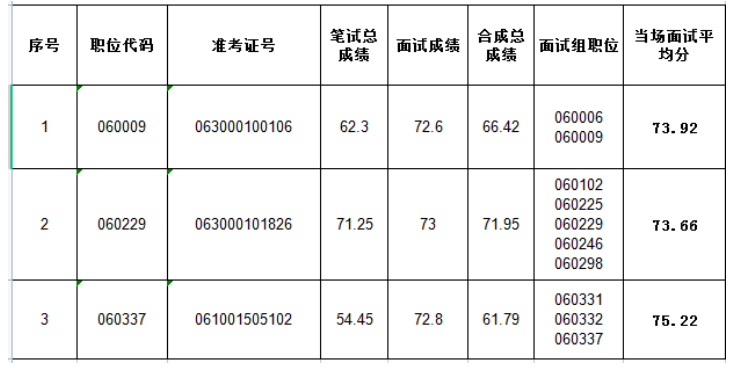 